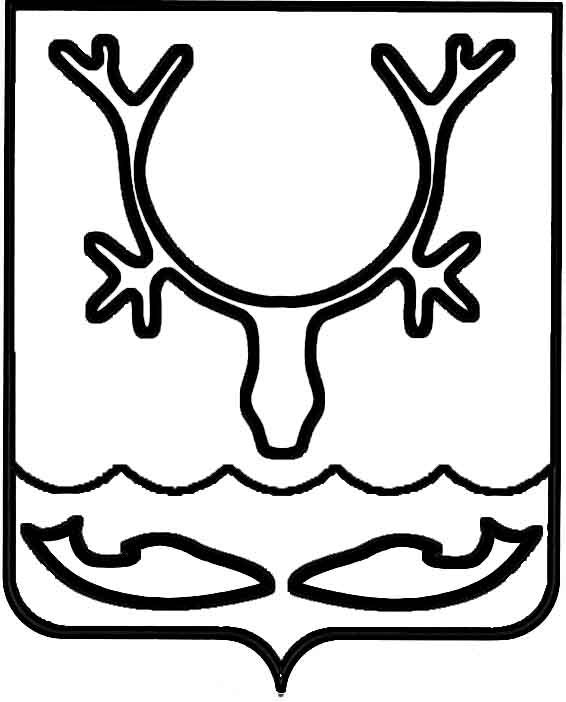 Администрация МО "Городской округ "Город Нарьян-Мар"ПОСТАНОВЛЕНИЕот “____” __________________ № ____________		г. Нарьян-МарВ соответствии с п. 32 ст. 16 Федерального закона от 06.10.2003 № 131-ФЗ "Об общих принципах организации местного самоуправления в Российской Федерации", п. 32 ст. 6 Устава муниципального образования "Городской округ "Город Нарьян-Мар", с целью предотвращения чрезвычайных ситуаций, связанных с гибелью людей на льду в период весеннего половодья 2016 года, Администрация МО "Городской округ "Город Нарьян-Мар"П О С Т А Н О В Л Я Е Т:1.	Запретить выезд транспортных средств и выход граждан на лед водных объектов, расположенных на территории МО "Городской округ "Город Нарьян-Мар", с 27 апреля 2016 года.2.	МБУ "Чистый город" до 27 апреля 2016 года на территории МО "Городской округ "Город Нарьян-Мар" установить в местах вероятного выхода (выезда) граждан и транспортных средств на лед аншлаги "Переход (переезд)               по льду запрещен" (Приложение).3.	Управлению организационно-информационного обеспечения Администрации МО "Городской округ "Город Нарьян-Мар" совместно с отделом ГО и ЧС, мобилизационной работы организовать разъяснительную работу через СМИ по мерам безопасности и предупреждению несчастных случаев на водных объектах в период весеннего половодья 2016 года.4.	Контроль за выполнением настоящего постановления возложить                        на первого заместителя главы Администрации МО "Городской округ "Город Нарьян-Мар" А.Б.Бебенина.5.	Настоящее постановление вступает в силу со дня его принятия и подлежит официальному опубликованию. Приложениек постановлению Администрации МО"Городской округ "Город Нарьян-Мар"от 14.04.2016 № 424Места установки аншлагов "Переход (переезд) по льду запрещен":-	выезд на озеро Качгорт (с 2-х сторон моста) – 2 шт.;-	ул. Рыбников в сторону дамбы – 1 шт.;-	ул. Рыбников (район СМУ) – 1 шт.;-	ул. Сапрыгина д. 3А – 1 шт.;-	ул. Портовая (район речного вокзала) – 1 шт.;-	район РММ морского порта – 1 шт.;-	ул. Песчаная (район ГИМС) – 1 шт.;-	выезд на Лесозаводскую курью (с 2-х сторон моста) – 2 шт.;-	выезд на р. Печора в районах Старой Бондарки, Совхоза, Захребетного (ул. Юбилейная, 41) – 2 шт.1404.2016424О мерах по предупреждению чрезвычайных ситуаций на льду водных объектов                        на территории МО "Городской округ "Город Нарьян-Мар" в весенний период 2016 года и запрете выхода (выезда) на ледГлава МО "Городской округ "Город Нарьян-Мар" Т.В.Федорова